The Paisley School District is looking for a qualified individual to perform the duties of licensed bus driver for the North Route and activity runs.  Other student transportation duties may be designated based upon need.POSITION:	 Person hired will perform bus driving duties for the morning and afternoon north route and activity runs.  Work days will be consistent with the adopted 2023/2024 Paisley School District Calendar.  PAY RATE/BENEFITS:	$22.58-25.42 per hour, depending on relevant experience.  This position qualifies for retirement and medical benefits.  Nine paid holidays, ten days paid sick leave and three days paid personal leave.QUALIFICATIONS:	 		Must Possess:High School GED or EquivalentCurrent Oregon Type B Commercial Driver License is ideal, but District is willing to pay training hours and all costs associated with obtaining a CDL and Class B license.Ability to:Pass an Oregon Criminal History Record Check;Maintain a clean driving record;Keep effective relationships with students, staff members, and the general public;Effectively follow directions of supervising staff.EXPERIENCE: 	Experience with transporting students in Type 10 and 20 transportation vehicles is desirable.EDUCATION: 	High school diploma or equivalency.PHYSICAL REQUIREMENTS: May require driving in stressful situations due to adverse weather conditions.APPLICATIONS:	Pick up applications at:Paisley School DistrictP.O. Box 97260 Green Street Paisley, OR  97636APPLY TO:		Paul Hauder, Superintendent, Paisley School District 		P. O. Box 97		Paisley, OR  97636A job description is available upon request.  If you have questions, please contact Paul Hauder at 541-943-3111.CLOSING DATE:	Applications must be received by 3:00 P.M. June 5, 2023. Position will remain open until filled.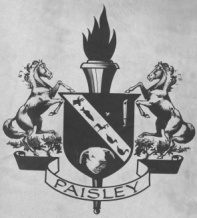 Phone:  541-943-3111Fax:  541-943-3129Paisley School District No. 11P. O. Box 97260 Green StreetPaisley, OR  97636Paul Hauder, SuperintendentMollie O’Leary, Business ManagerMay 16, 2023North Route Bus & Activities Driver Directors  Glen Newton, Chair  David Shanahan,V.C.  Brady Murphy James vanBelle Nellie Garner